KADA POROMAN MICROFINANCE LIMITED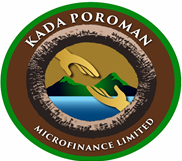 WITHDRAWAL APPLICATION FORMType of Payment: Online Transfer	 	Cheque		Credit TransferAPPLICATION DETAILSGiven Name: ______________________		Surname: ________________________Account Number: _____________________________Date of Lodgement: ______________________CONTACT ADDRESSWard: _______________________	LLG: __________________	District: ________________Phone/Mobile Number: _______________________	Email: _______________________I/We hereby authorize you to withdraw the amount stated below from the above specific savings account:K     ____________________                                          Amount in Words: ____________________________________________________________BANK DETAILSAccount Name: ____________________________________Account Number: ________________________	Bank: __________	Branch___________Signature of Applicant: _______________________________Office Use Only:Savings Balance :	K____________________			Verified By: ______________This Withdrawal:	K___________________Less Fees: 		K___________________Closing Balance:	K___________________			Approved By: ____________